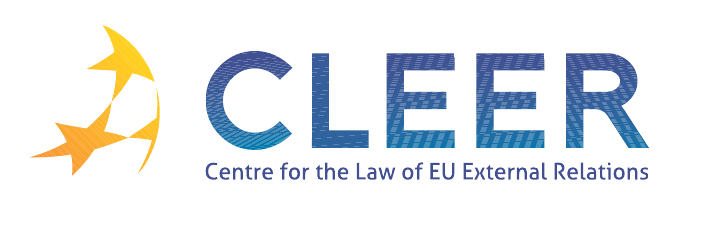 News Service weeks 30-31-32/2012(23 July – 12 August 2012)EU ENLARGEMENTEUROPEAN NEIGHBOURHOOD POLICY 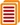 TRADE AND INVESTMENTEU – COUNCIL OF EUROPEEU – UNCFSPCSDPEUROPEAN EXTERNAL ACTION SERVICEDEVELOPMENT AND COOPERATIONEXTERNAL DIMENSION OF AFSJ EU – US  EU – CHINAVACANCIES AND EVENTSEdited by Dr. Tamara TakácsEurostatPocketbook on the enlargement countries 2012 edition 30 JulyIncreased EU support for the Moroccan Government’s sectoral reforms 1 AugustEuropean Union allocates new funding to improve transport and the environment in Eastern neighbourhood 7 AugustEIB supports upgrade of border crossing and water infrastructure in Armenia FactsheetThe European Union and Belarus EUISS PaperRussian policy in the eastern Mediterranean and the implications for EU external action (by Andreas Stergiou) Commission ReportReport on EU customs enforcement of intellectual property rights 2011 25 JulyEU Priorities for cooperation with the Council of Europe in 2012-2013 23 JulyEU Priorities for the 67th Session of the General Assembly of the United Nations 23 July Council conclusions on Lebanon 23 July Council Conclusions on the Process for ending the Transition in Somalia 23 July Council conclusions on Zimbabwe  23 JulyCouncil takes steps to limit arms deliveries to Syria 23 July Council conclusions on Syria 23 July Council conclusions on Libya 23 July Common Security and Defence Policy – Council conclusions 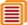 10 AugustHead of Mission for aviation security mission in South Sudan appointed 27 JulyNew European External Action Service Managing Director for Europe and Central Asia appointed 23 JulyEurope responds to the acute humanitarian needs in Syria 24 JulyEuropean Union and Angola sign a new cooperation agreement 26 JulyEU boosts humanitarian aid for needs in Sudan and South Sudan by €40 million  26 JulyEU doubles humanitarian funding to fight against hunger in Yemen 2 August Commissioner Georgieva signs new Food Assistance Convention 3 August New EU funding to improve transport infrastructure and cross-border trade in Kenya 6 AugustReport from the Commission to the Council and the European Parliament - Annual Report 2012 on the European Union's Development and external assistance policies and their implementation in 2011 8 AugustEU to resume its development aid and target health and education of the most vulnerable people in Madagascar 23 July Commission amends visa facilitation agreement for citizens of Ukraine   1 AugustNext steps for the European Migration Network FrontexRisk analysis: Eastern Borders Annual Overview EUISS Paper America and Europe’s Pacific Partnership (by Patryk Pawlak and Eleni Ekmektsioglou) EUISS Paper China insights: 2012 Leadership change: implications for the EU Application deadline: 30 SeptemberEnlargement and Integration Action: 5 positions for scientists available at the JRC 21-22 SeptemberTurkey and the EU: rethinking a multifaceted relationship (Interdisciplinary workshop hosted by Tilburg University, NL) 27-28 September Managing the New Migration and Security Challenges (Seminar organized by EIPA, Istanbul, TK) 23-23 October At the Service of External Action (Seminar organized by Egmont – Royal Institute for International Relations, the Geneva Centre for Security Policy and the Royal Higher Institute for Defence, Brussels, BE) 25-26 OctoberEU External Relations and European-Level Diplomacy (Seminar organized by EIPA, Maastricht, NL) 25-27 OctoberEnvironmental Protection in the Global Twentieth Century: International Organizations, Networks and Diffusion of Ideas and Policies (Berlin, D) 9 November Linking trade and non-commercial interests: the EU as a global role model? (Workshop organized by CLEER and T.M.C. Asser Instituut, in cooperation with Vrije Univesiteit (Centre for European Legal Studies)) 